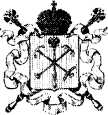 ПРАВИТЕЛЬСТВО САНКТ-ПЕТЕРБУРГАКОМИТЕТ ПО ОБРАЗОВАНИЮГОСУДАРСТВЕННОЕ БЮДЖЕТНОЕ ОБЩЕОБРАЗОВАТЕЛЬНОЕ УЧРЕЖДЕНИЕ СРЕДНЯЯ ОБЩЕОБРАЗОВАТЕЛЬНАЯ ШКОЛА № 253ПРИМОРСКОГО РАЙОНА САНКТ-ПЕТЕРБУРГАимени капитана 1-го ранга П.И. ДержавинаПлан внеурочной деятельности Основного и среднего  общего образованияна 2023-2024 учебный годСанкт-Петербург2023ПОЯСНИТЕЛЬНАЯ ЗАПИСКАОбщие положенияПлан внеурочной деятельности основного и среднего общего образования  ГБОУ школа № 253 Приморского района Санкт-Петербурга имени капитана 1-го ранга П.И. Державина    является частью образовательной программы ГБОУ школа № 253 Приморского района Санкт-Петербурга имени капитана 1-го ранга П.И. Державина,  принят Педагогическим советом 16.05.2022 протокол № 5, утвержден 25.05.2023 приказом директора  Внеурочная деятельность является обязательной частью учебного плана, формируемой участниками образовательного процесса.План внеурочной деятельности ООО и СОО ГБОУ школа № 253   является нормативным документом, определяющим распределение часов внеурочной деятельности, состав и структуру направлений, формы организации, объем внеурочной деятельности, отводимой на формирование всесторонне развитой личности школьника.Внеурочная деятельность обучающихся осуществляется в соответствии с Концепцией духовно-нравственного развития и воспитания личности гражданина России, Программой воспитания и социализации, Программой по духовно-нравственному развитию и воспитанию обучающихся, рабочей программой воспитания  ГБОУ школа № 253 Приморского района Санкт-Петербурга имени капитана 1-го ранга П.И. Державина.Нормативно-правовая базаПлан внеурочной деятельности ООО и СОО ГБОУ школа № 253 Приморского района Санкт-Петербурга имени капитана 1-го ранга П.И. Державина реализует основные общеобразовательные программы основного и среднего общего образования и формируется в соответствии с:Федеральным Законом от 29.12.2012 № 273-ФЗ «Об образовании в Российской Федерации»;Приказом Министерства просвещения Российской Федерации от 31.05.2021 № 286 "Об утверждении федерального образовательного стандарта начального общего образования");Порядком организации и осуществления образовательной деятельности по основным общеобразовательным программам – образовательным программам начального общего, основного общего и среднего общего образования, утвержденным приказом Министерства образования и науки Российской Федерации от 22.03.2021 № 115;Письмом Минобрнауки России от 18.08.2017 № 09-1672 «О направлении Методических рекомендаций по уточнению понятия и содержания внеурочной деятельности в рамках реализации основных общеобразовательных программ, в том числе в части проектной деятельности»;Рекомендациями по реализации внеурочной деятельности, программы воспитания и социализации и дополнительных общеобразовательных программ с применением дистанционных образовательных технологий (Приложение № 1 к письму Минпросвещения России от 7 мая 2020 года № ВБ-976/04);Распоряжением Комитета по образованию   «О формировании учебного графика государственных образовательных учреждений Санкт-Петербурга, реализующих основные общеобразовательные программы, на 2023/2024 учебный год»;Санитарными правилами СП 2.4.3648-20 «Санитарно-эпидемиологические требования к организациям воспитания и обучения, отдыха и оздоровления детей и молодежи», утвержденными постановлением Главного государственного санитарного врача Российской Федерации от 28.09.2020 № 28 (далее – СП 2.4.3648-20);Санитарными правилами и нормами СанПиН 1.2.3685-21 «Гигиенические нормативы и требования к обеспечению безопасности и (или) безвредности для человека факторов среды обитания», утвержденными постановлением Главного государственного санитарного врача Российской Федерации от 28.01.2021 № 2 (далее – СанПиН 1.2.3685- 21);РАЗДЕЛ 1. РЕАЛИЗАЦИЯ ПЛАНА В СООТВЕТСТВИИ С ТРЕБОВАНИЯМИ ФГОС (ОБЩИЕ ХАРАКТЕРИСТИКИ)Внеурочная деятельность организуется по направлениям видам деятельности обучающихся  (познавательная деятельность, художественное творчество, проблемно-ценностное общение, спортивно-оздоровительная детальность) на добровольной основе в соответствии с выбором участников образовательных отношений.Количество занятий внеурочной деятельности для каждого обучающегося определяется его родителями (законными представителями) с учетом занятости обучающегося во второй половине дня в заявительном порядке. Обучающимся предоставляется возможность посещать занятия  в музыкальных  и художественных школах, спортивных секциях, кружках в учреждениях и отделениях дополнительного образования, другие дополнительные занятия по выбору родителей (законных представителей) обучающихся.Требование обязательного посещения обучающимися максимального количества занятий внеурочной деятельности не допускается. При проведении занятий внеурочной деятельности допускается деление класса на группы, а также формирование групп из разных классов одной ступени. Минимальное количество обучающихся в группе при проведении занятий внеурочной деятельности составляет 8 человек. Максимальное количество обучающихся устанавливается образовательной организацией - 30 человек.  Нагрузка внеурочной деятельности на одного обучающегося не может превышать 10 академических часов в неделю. Организация занятий курсов внеурочной деятельности может осуществляться в линейном и нелинейном формате в зависимости от целей программы,Ю а также ее содержания.  Продолжительность  занятия внеурочной деятельности - 45 минут.Формы организации: экскурсии, кружки, клубы, секции, олимпиады, конкурсы, соревнования, общественно-полезные практики, социальное проектирование, проектно- исследовательская работа.Реализуется программа за счет линейных и нелинейных курсов. На их изучение установлено определенное количество часов в неделю в соответствии с рабочей программой учителя.Преподавательский состав имеет педагогическое образование и курсы повышения квалификации по ФГОС.Администрация осуществляет контроль за реализацией образовательной программы ООО и СОО, в том числе и внеурочной деятельности.РАЗДЕЛ 2. РЕАЛИЗАЦИЯ ПЛАНА ГБОУ ШКОЛА № 253Цели и задачи внеурочной деятельностиОсновная образовательная программа основного и среднего общего образования реализуется ГБОУ школа № 253 через организацию урочной и внеурочной деятельности с соблюдением требований государственных санитарно-эпидемиологических правил и нормативов.Внеурочная деятельность реализуется с учетом и в единстве с Программой воспитания школы. Под внеурочной деятельностью при реализации ФГОС начального общего образования понимается образовательная деятельность, осуществляемая в формах, отличных от урочной, и направленная на достижение планируемых результатов освоения основной образовательной программы начального общего образования.Цель внеурочной деятельности –   создание условий для развития творческого потенциала обучающихся, создание основы для личностного развития, первичной профессиональной ориентации, воспитание гражданственности, трудолюбия, уважения к правам и свободам человека, любви к окружающей природе, Родине, семье, формирование здорового образа жизни, ценностных ориентаций, соответствующих традициям Российской культуры через вовлечение обучающихся в	научно-образовательное и воспитательное  «Пространство Успеха 253». Задачи внеурочной деятельности: создать комфортные условия для позитивного восприятия ценностей основного образования и более успешного освоения его содержания;способствовать осуществлению воспитания благодаря включению обучающихся в личностно значимые творческие виды деятельности, в процессе которых формируются нравственные, духовные и культурные ценности;дополнить, углубить учебные курсы, которые нужны обучающимся для определения индивидуального образовательного маршрута, конкретизации жизненных навыков (life skills);формировать компетенции 21 века «4к – компетенций» (креативное мышление, критическое мышление, коммуникационная компетентность, коллаборация) и ориентировать обучающихся, проявляющих особый интерес к тем или иным видам деятельности, на развитие своих способностей;содействовать участию в общественно значимых делах; стимулировать к участию в конкурсной деятельности;помогать в определении способностей к тем или иным видам деятельности (художественной, спортивной,   технической   и   др.) и содействовать в их реализации в творческих объединениях дополнительного образования;План внеурочной деятельности ГБОУ школа № 253 обеспечивает введение в действие и реализацию требований Федерального государственного образовательного стандарта и определяет общий и максимальный объем нагрузки обучающихся в рамках внеурочной деятельности, состав и структуру направлений и форм внеурочной деятельности.План внеурочной деятельности является основным организационным механизмом реализации основной образовательной программы.Организация  внеурочной деятельности представлена оптимизационной моделью (на основе внутренних ресурсов и ресурсов сетевых партнеров школы). При организации внеурочной деятельности используются программы линейных и нелинейных  курсов внеурочной деятельности (на их изучение установлено определенное   количество часов  в соответствии с рабочей программой учителя). Контроль за реализацией образовательной программы в соответствии с ФГОС  ООО и СОО, в том числе за организацией внеурочной деятельности, осуществляется заместителем руководителя по УВР ГБОУ школа № 253 в соответствии с должностной инструкцией.Характеристика рабочих программ внеурочной деятельностиПрограммы линейных курсов реализуются при использовании таких форм внеурочной деятельности как художественные, культурологические, спортивные, интеллектуальные, исследовательские. Учебный план внеурочной деятельности предусматривает инвариантную часть, формируемую Министерством Просвещения РФ: классный час «Разговоры о важном» (1 час), «Россия- мои горизонты» (1 час для учащихся с 6-11 классы),  и вариативную часть, формируемую образовательной организаций.   В создании программ внеурочной деятельности в школе педагогический коллектив опирался на следующие ключевые ценности:  всестороннее развитие личности, стимулирование к социальной активности и конкурсному движению, включенность школьников в детские общественные организации и сопровождение детских социальных проектов, профориентация, воспитание духовно-нравственных и патриотических ценностей. особенное внимание в школе в планировании внеурочной деятельности уделяется профориентационному воспитанию.  В школе реализуется два модуля предпрофильного обучения:Кадетские классы Педагогический классВ 2023-2024 г. в школе реализуется профессиональный минимум. Совместная деятельность педагогических работников и обучающихся по направлению «Профориентация» включает профессиональное просвещение, диагностику и консультирование по вопросам профориентации, организацию профессиональных проб обучающихся. Задача совместной деятельности педагога и обучающегося – подготовить к осознанному выбору своей будущей профессиональной деятельности. Создавая профориентационно значимые проблемные ситуации, формирующие готовность школьника к выбору, педагог актуализирует его профессиональное самоопределение, позитивный взгляд на труд в постиндустриальном мире, охватывающий не только профессиональную, но и внепрофессиональную составляющие такой деятельности.Реализация воспитательного потенциала профориентационной работы школы предусматривает:	проведение циклов профориентационных часов, направленных на подготовку обучающегося к осознанному планированию и реализации своего профессионального будущего;	привлечение обучающихся и родителей к участию в реализации общешкольного проекта «Профессии наших родителей»; 	профориентационные игры (симуляции, деловые игры, квесты, кейсы), расширяющие знания о профессиях, способах выбора профессий, особенностях, условиях разной профессиональной деятельности;	экскурсии на предприятия, в организации, дающие начальные представления о существующих профессиях и условиях работы;	посещение профориентационных выставок, ярмарок профессий, тематических профориентационных парков, лагерей, дней открытых дверей в организациях профессионального, высшего образования;	совместное с педагогами изучение обучающимися интернет-ресурсов, посвящённых выбору профессий, прохождение профориентационного онлайн-тестирования, онлайн-курсов по интересующим профессиям и направлениям профессионального образования;	 индивидуальное	психолого-педагогическое	консультирование обучающихся и их родителей (законных представителей) по вопросам склонностей, способностей, иных индивидуальных особенностей обучающихся, которые могут иметь значение в выборе ими будущей профессии;	участие обучающихся в проекте «Билет в будущее»; освоение обучающимися снов профессии в рамках курсов по выбору, включённых в часть образовательной программы, формируемую участниками образовательных отношений, или в рамках внеурочной деятельности и дополнительного образования.Курс внеурочных занятий «Россия – мои горизонты»  с использованием федеральной платформы «Билет в будущее»С сентября 2023 г. в школе реализуются базовый, основной и продвинутый уровни профессионального минимума. уровень профессионального минимума определяется направленностью класса, а также предпрофессиональной и профильной подготовкой школьников. •	5-11 классы по четвергам реализуется программа внеурочной деятельности «Россия- мои горизонты», направленная на профориентацию школьников на базовом уровне. •	в 6А, 7А, 8А, 9А, 10 б и 11А классах  введен курс внеурочной деятельности с использованием платформы  «Билет в будущее» как практико-ориентированный модуль профориентационного минимума. Школьники, осваивающие курс внеурочной деятельности на платформе  «Билет в будущее», проходят обучение по профориентационному минимуму основного уровня. В школе определены педагоги-наставники, а также администратор  по координации школьников на платформе  «Билет в будущее», осуществляющий координацию с региональным оператором проекта. •	учащиеся классов психолого-педагогической направленности «Пеликан» осваивают программу профориентационного минимума на продвинутом уровне, который включает освоение курса «Россия- - мои горизонты», курс внеурочной деятельности «Билет в будущее», а также получают опыт профессиональной деятельности в рамках профессиональных проб с участием социальных и сетевых партнеров школы. Содержание занятий, предусмотренных в рамках внеурочной деятельности, формируется  образовательной организацией и реализуется посредством различных форм организации, таких, как экскурсии, кружки, олимпиады, конкурсы, соревнования, социальное проектирование.Реализация программ внеурочной деятельности включает следующие ИКТ и цифровые ресурсы: •	discord (для организации занятий в дистанционном формате в соответствии с тематическим планом программы курса, онлайн консультирования учителем выполнение проектов с семьей, размещение учебных материалов для учебных групп); •	learning app (для организации интерактивных упражнений: кроссвордов, занимательных тестов и др); •	Linoit (для организации мозговых штурмов на занятиях и в дистанционном формате). Результаты реализации программы внеурочной деятельности публикуются на официальном сайте ГБОУ средняя общеобразовательная школа № 253 Приморского района Санкт-Петербурга имени капитана 1-го ранга П.И. Державина, а также в официальных социальных сетях, группах в ВКонтакте.Туристско-краеведческая деятельность.Курсы внеурочной деятельности, направленные на воспитание у обучающихся любви к своему краю, его истории, культуре, природе, на развитие самостоятельности и ответственности обучающихся, формирование у них навыков  самообслуживающего труда.  Основными задачами являются:формирование у обучающихся первоначальных сведений о стране как удивительном явлении человеческой культуры, живом, постоянно меняющемся мире, частью которого являются и они сами;формирование у детей устойчивого желания продолжить знакомство с предложенными темами самостоятельно;выделение ключевых понятий, поиск нужных фактов и ответов на поставленные учителем вопросы;показать многогранность российского наследия;воспитание у обучающихся бережного отношения к культурному и историческому наследию России;воспитание культуры общения;воспитание любви к своей Родине;создание условий для формирования умений, необходимых для самостоятельного изучения края;развитие коммуникативных способностей;начало формирования потребности в саморазвитии и самореализации. Спортивно-оздоровительная и игровая деятельность.Курсы внеурочной деятельности, направленные на физическое развитие обучающихся, развитие их ценностного отношения к своему здоровью, побуждение к здоровому образу жизни, воспитание силы воли, ответственности, формирование установок на защиту слабых.  Курсы внеурочной деятельности направлены на сохранение и укрепление здоровья младших школьников, формирование мотивации на здоровый образ жизни, на развитие физических способностей детей через активизацию и расширение двигательной активности.Целесообразность данного направления обеспечивает сохранение и укрепление физического, психологического и социального здоровья обучающихся начального общего образования как одной из ценностных составляющих, способствующих познавательному и эмоциональному развитию ребенка, достижению планируемых результатов освоения основной образовательной программы начального общего образования.Основные задачи направления:формирование культуры здорового и безопасного образа жизни;использование оптимальных двигательных режимов для детей с учетом их возрастных, психологических и иных особенностей;развитие потребности в занятиях физической культурой и спортом.По	итогам	работы	в	данном	направлении	проводятся	конкурсы,	соревнования, показательные выступления, дни здоровья.В рамках программ внеурочной деятельности осуществляется взаимодействие со школьным спортивным клубом. Проблемно-ценностное общение.Курсы внеурочной деятельности, направленные на развитие коммуникативных компетенций обучающихся, воспитание у них культуры общения, развитие умений слушать и слышать других, уважать чужое мнение и отстаивать свое собственное, терпимо относиться к разнообразию взглядов  людей, формирование мягких компетенций и социальных навыков обучающихся.   Целесообразность направления заключается в активизации внутренних резервов обучающихся, способствующих успешному освоению нового социального опыта на уровне общего образования, в формировании социальных, коммуникативных компетенций, необходимых для эффективного взаимодействия в социуме через проектную деятельность. Основными задачами являются:формирование общей культуры и коммуникативной компетенции для обеспечения эффективного и безопасного взаимодействия в социуме;формирование	способности	обучающегося	сознательно	выстраивать	и	оценивать отношения в социуме;формирование исследовательских и проектных навыков;формирование основы культуры  межличностного общения. По итогам работы в данном направлении проводятся конкурсы, выставки, защиты социальных мини-проектов. По окончании обучения по данному курсу школьники научатся навыкам проектной деятельности и публичным выступлениям.Познавательная деятельность.     Курсы внеурочной деятельности, направленные на передачу обучающимся социально значимых знаний, развивающие их любознательность, позволяющие привлечь их внимание к экономическим, политическим, экологическим, гуманитарным проблемам нашего общества, формирующие их  гуманистическое мировоззрение и научную картину мира.  Основными задачами направления являются:формирование навыков научно-интеллектуального труда;развитие логического и алгоритмического мышления, воображения;формирование первоначального опыта практической преобразовательной деятельности;овладение навыками универсальных учебных действий у обучающихся на уровне начального общего образования.В данном направлении проводятся конкурсы, викторины, проектная деятельность, решаются творческие задачи.  По окончании обучения школьники научатся находить способы решения логических заданий, соблюдать правила в различных играх, получат опыт коммуникативных навыков. Художественное творчество.Курсы внеурочной деятельности, создающие благоприятные условия для   самореализации обучающихся, направленные на раскрытие их творческих способностей, формирование  эстетического  вкуса и умения ценить прекрасное. Основными задачами направления являются:научить способам работы с различными материалами с использованием разных техник;развитие творческих способностей и креативного мышления;воспитание основ эстетической культуры.  Программы реализуются на основе  творческой деятельности, в которой обучающиеся создают свои арт-проекты под руководством учителя. По окончании обучения школьники научатся ставить перед собой творческие задачи и реализовывать их с помощью различных техник и материалов. Планируемые метапредметные и личностные результатыВнеурочная	деятельность	направлена	на	достижение	следующих	воспитательных результатов:В результате реализации плана внеурочной деятельности в начальной школе«Пространство Успеха 253» предполагается получить следующие общие результаты:повышение мотивации школьников к познавательной деятельности и самостоятельной творческой работе;формирование мотивации школьников к участию в	исследовательской деятельности;воспитание уважительного отношения к своему городу, к школе, формирование ценностей семьи;воспитание у детей культуры и навыков здорового образа жизни;формирование чувства гражданственности и патриотизма;формирование навыков коллективной и организаторской деятельности, развитие лидерских качеств;творческая самореализация, развитие индивидуальности каждого ребенка в системе внеурочной деятельности;приобретение обучающимися социальных знаний и навыков (об общественных нормах, об устройстве общества, о социально одобряемых и неодобряемых формах поведения в обществе и т.п.);приобретение навыков проектной деятельности;формирование мягких навыков и 4К – компетенций школьников;развитие эмоционального интеллекта школьников, в том числе формирование навыков эмпатии;развитие креативного и проектного мышления обучающихся;активное участие обучающихся в реализуемых проектах различного уровня, а также в	конкурсном движении школьников.В	результате	реализации	программы	внеурочной	деятельности	начального	общего образования ожидается повышение результатов как личностных, так и метапредметных.Личностные результаты – готовность и способность обучающихся к саморазвитию, сформированность мотивации к учению и познанию, ценностно-смысловые установки выпускников начальной школы, отражающие их индивидуально-личностные позиции, социальные компетентности, личностные качества.Личностные результаты внеурочной деятельности отражают:Воспитание российской гражданской идентичности: патриотизма, уважения к Отечеству, прошлому и настоящему многонационального народа России, осознанного и ответственного отношения к собственным поступкам.Формирование   коммуникативной   компетентности    в    общении    и    сотрудничестве со сверстниками, детьми старшего и младшего возраста, взрослыми в процессе образовательной, общественно полезной, учебно-исследовательской, творческой и других видов деятельности.Формирование основ экологической культуры, соответствующей современному уровню экологического мышления, развитие опыта экологически ориентированной рефлексивно- оценочной и практической деятельности в жизненных ситуациях.Осознание значения семьи в жизни человека и общества, принятие ценности семейной жизни, уважительное и заботливое отношение к членам своей семьи.Развитие эстетического сознания через освоение художественного наследия народов России и мира, творческой деятельности эстетического характера.Метапредметные результаты – освоенные обучающимися УУД (познавательные, регулятивные и коммуникативные), сформированность основ российской, гражданской идентичности.Метапредметные результаты внеурочной деятельности отражают:Умение соотносить свои действия с планируемыми результатами, осуществлять контроль своей деятельности в процессе достижения результата, определять способы действий в рамках    предложенных    условий    и    требований,    корректировать    свои    действия в соответствии с изменяющейся ситуацией.Формирование готовности и способности обучающихся к саморазвитию и самообразованию на основе мотивации к познанию, осознанному выбору и построению дальнейшей индивидуальной траектории образования на базе ориентирования в мире профессий и профессиональных предпочтений, с учетом устойчивых познавательных интересов, а также на основе формирования уважительного отношения к труду, развития опыта участия в социально значимом труде.Формирование целостного мировоззрения, соответствующего современному уровню развития науки и общественной практики, учитывающего социальное, культурное, языковое, духовное многообразие современного мира.Формирование осознанного, уважительного и доброжелательного отношения к другому человеку, его мнению, мировоззрению, культуре, языку, вере, гражданской позиции, к истории, культуре, религии, традициям, языкам, ценностям народов России и народов мира; готовности и способности вести диалог с другими людьми и достигать в нем взаимопонимания.Освоение социальных норм, правил поведения, ролей и форм социальной жизни в группах и сообществах, включая взрослые и социальные сообщества; участие в школьном самоуправлении и общественной жизни в пределах возрастных компетенций с учетом региональных, этнокультурных, социальных и экономических особенностей.Формирование нравственных чувств и нравственного поведения, умение ставить и формулировать для себя новые задачи в учебе и познавательной деятельности, развитие мотивов и интересов своей познавательной деятельности.Умение самостоятельно планировать пути достижения целей, в том числе альтернативные, осознанно выбирать наиболее эффективные способы решения учебных и познавательных задач.Умение устанавливать аналогии, самостоятельно   выбирать   основания   и   критерии для классификации, устанавливать причинно-следственные связи, строить логическое рассуждение, умозаключение (индуктивное, дедуктивное и по аналогии) и делать выводы.Умение организовывать сотрудничество и совместную деятельность с учителем и сверстниками; работать индивидуально и в группе: находить общее решение и разрешать конфликты на основе согласования позиций и учета интересов; формулировать, аргументировать и отстаивать свое мнение.Умение осознанно использовать речевые средства в соответствии с задачей коммуникации для выражения своих чувств, мыслей и потребностей; планирования и регуляции своей деятельности; владение устной и письменной речью, монологической контекстной речью.Формирование и развитие компетентности в области использования информационно- коммуникационных технологий (далее – ИКТ-компетенции).Формирование    и    развитие    экологического    мышления,    умение    применять    его в познавательной, коммуникативной, социальной практике и профессиональной ориентации.Школа работает по трём уровням результатов внеурочной деятельности школьников.Уровни результатов внеурочной деятельностиТаким образом, в ходе реализации программ внеурочной деятельности ожидается достижение всех трех уровней результатов, что будет свидетельствовать об эффективности внеурочной деятельности:Увеличение числа детей и подростков, охваченных организованным досугом.Воспитание уважительного отношения к родному дому, школе, городу.Формирование чувства гражданственности и патриотизма, правовой культуры, осознанного отношения к профессиональному самоопределению.Развитие общей культуры обучающихся через систему ученического самоуправления.Достижение обучающимися необходимого для жизни в обществе социального опыта и формирование у них принимаемой обществом системы ценностей.РАЗДЕЛ 3. УСЛОВИЯ, ОБЕСПЕЧИВАЮЩИЕ РЕАЛИЗАЦИЮ ПРОГРАММ ВНЕУРОЧНОЙ ДЕЯТЕЛЬНОСТИВыбор направления внеурочной деятельностиОрганизация внеурочной деятельности полностью обеспечивает в ГБОУ школа № 253 все направления развития личности и предоставляет возможность выбора занятий каждому обучающемуся в объеме не более 10-ти часов в неделю.Обучающиеся (их законные представители) имеют право выбора программ внеурочной деятельности. Выбор программ для реализации осуществляется образовательным учреждением. Каждый обучающийся и его родители (законные представители) выбирают наиболее интересные для ребёнка направления, которые отвечают его внутренним потребностям, помогает удовлетворить образовательные запросы, почувствовать себя успешным, реализовать и развить свои таланты, способности.Внеурочная деятельность ГБОУ школа № 253 организуется по направлениям развития личности	на добровольной основе в соответствии с выбором участников образовательных отношений, в письменной форме – заявления. ГБОУ школа № 253  осуществляет обязательное ознакомление всех участников образовательных отношений с образовательной программой образовательной организации и планом внеурочной деятельности.ГБОУ школа № 253 самостоятельно разрабатывает и утверждает:план внеурочной деятельности;режим внеурочной деятельности;рабочие программы внеурочной деятельности;расписание занятий внеурочной деятельности. При разработке и утверждении режима внеурочной деятельности ГБОУ школа  № 253 учитывает требования государственных санитарно-эпидемиологических правил и нормативов.Предусмотрено дистанционное сопровождение программ на случай неблагоприятной эпидемиологической обстановки в следующем учебном году.Оценивание  образовательных  результатов внеурочной деятельностиРеализация внеурочной деятельности осуществляется без балльного оценивания результатов освоения курса.Учет занятий внеурочной деятельности осуществляется педагогическими работниками, ведущими занятия. Для этого в ГБОУ школа № 253 оформляются электронные журналы учета занятий внеурочной деятельности, в которые вносятся списки обучающихся, Ф.И.О. педагогических работников.   Даты   и   темы   проведенных   занятий   вносятся   в   журнал ов соответствии с рабочими программами внеурочной деятельности.Текущий контроль за посещением занятий внеурочной деятельности обучающимися класса осуществляется классным руководителем и учителем по внеурочной деятельности в соответствии с должностной инструкцией. Реализация курсов внеурочной деятельности проводится без бального оценивания результатов освоения курса. Оценивание происходит по итогам периода обучения (четверть, учебный год); может быть реализовано через проведение творческих вечеров, постановку спектаклей, организацию тематических мероприятий и выставок, а также работу с портфолио обучающегося, что позволяет решать задачи воспитания, выявление и развитие индивидуальных творческих способностей ребенка, ведет к повышению самооценки ученика, максимальному раскрытию индивидуальных возможностей каждого ребенка, развитию дальнейшего творческого роста.Активность участия школьников в курсах внеурочной деятельности заносится в балльно-рейтинговую систему  школы и формирует основу индивидуальных и классных рейтингов. Формы и виды организации внеурочной деятельностиВнеурочная деятельность осуществляется в формах, отличных от классно-урочной, и направлена на достижение планируемых результатов освоения основной образовательной программы.Формы организации внеурочной деятельностихудожественные, хоровые студии;познавательные игры, викторины, конкурсы;беседы;праздники с элементами творческого проектирования;конкурсы рисунков, поделок, рассказов, сочинений;сетевые сообщества;школьные спортивные секции;предметные недели;олимпиады;экскурсии;соревнования, спортивные праздники;поисковые и научные занятия с элементами проектной деятельности;общественно полезные практики;другие формы, отличные от урочных, на добровольной основе в соответствии с выбором участников образовательных отношений.Для	реализации	Плана	внеурочной	деятельности	используются	следующие	виды внеурочной деятельности в соответствии с государственным стандартом:игровая деятельность;познавательная деятельность;проблемно-ценностное общение;художественное творчество;социальное творчество;спортивно-оздоровительная деятельность;краеведческая деятельность.Описание процедуры установления объема часов внеурочной деятельности на каждого обучающегосяКоличество часов в неделю и в год, отводимых на внеурочную деятельность, установлено учебным планом ГБОУ школа № 253 на 2023-2024 учебный год.Время, отводимое	на	внеурочную	деятельность,	составляет	10 часов	в	неделю на обучающегося.  Набор занятий, их содержание формируется с учетом пожелания обучающихся и их родителей (законных представителей).   Кадровое обеспечение и финансово-экономические условия организации внеурочной деятельностиФинансово-экономические   условия реализации основной образовательной программы в соответствии с ФГОС начального общего и основного общего образования обеспечивают реализацию образовательной программы, в том числе в части внеурочной деятельности.При расчете нормативов финансового обеспечения реализации государственных услуг образовательной организацией в соответствии с ФГОС начального общего и основного общего образования в норматив включены затраты рабочего времени педагогических работников ГБОУ школа № 253  на внеурочную деятельность.При определении учебной нагрузки педагогических работников учитывается вся учебная нагрузка, предусмотренная образовательной программой ГБОУ школа № 253. Нагрузка педагогических   работников,   ведущих    занятия    в    рамках    внеурочной    деятельности, при тарификации педагогических работников устанавливается как педагогическая нагрузка по основной должности. Оплата труда педагогических работников, ведущих занятия в рамках внеурочной деятельности, устанавливается с учетом всех коэффициентов конкретного педагогического работника.Материально-техническое обеспечениеДля реализации внеурочной деятельности в школе имеются следующие условия:Оснащение актового зала и кабинетов звуковой и мультимедийной аппаратурой.Оснащение читального зала библиотеки.Оснащение видеопроекционной аппаратурой.Оснащение спортивного зала инвентарем.Оборудование рабочего места педагогов Учебный  плана ВД на 2023-2024УЧТЕНО МНЕНИЕ Совета родителей (законных представителей) несовершеннолетних обучающихсяПротокол № от 31.08.2023ПРИНЯТрешением педагогического совета ГБОУ школа № 253 Приморского района Санкт-Петербурга имени капитана 1-го ранга П.И. Державинапротокол от «31» августа 2023 года № Председатель педагогического советаФурсова Надежда АнатольевнаУЧТЕНО МНЕНИЕСовета обучающихсяГБОУ школа № 253Приморского района Санкт-Петербурга имени капитана1-го ранга П.И. ДержавинаПротокол № от 31.08.2023УТВЕРЖДЕНприказом от «31» августа 2023 года№  Директор______________Н.А. ФурсоваПервый уровеньВторой уровеньТретий уровеньШкольник знает и понимает социальной деятельности, понимает сущность этического поведения, понимает роль и важность здорового образа жизни, имеет высокую мотивацию к творческому проектированию, готов к построению маршрута личностного и профессионального развития. Школьник осознает ценность и важность  социальной деятельности, стремится к участию в социальных активностях в школе и вне школы, осознает ценность государственности и патриотизма.  Школьник самостоятельно выстраивает маршрут  социальной деятельности, выстраивает конструктивные коммуникации с другими, самостоятельно выстраивает карьерный путь.КУРС ШМИРДДМ Трудоемкость, формат организации  линейный \ нелинейный Количество подгрупп Класс ФИО ответственного Итого часов в неделю  СТРАТЕГИЧЕСКИЙ МОДУЛЬ  КАДЕТСКИЙ КЛАССРДДМ «Труд. Профессия. Свое дело».СТРАТЕГИЧЕСКИЙ МОДУЛЬ  КАДЕТСКИЙ КЛАССРДДМ «Труд. Профессия. Свое дело».СТРАТЕГИЧЕСКИЙ МОДУЛЬ  КАДЕТСКИЙ КЛАССРДДМ «Труд. Профессия. Свое дело».СТРАТЕГИЧЕСКИЙ МОДУЛЬ  КАДЕТСКИЙ КЛАССРДДМ «Труд. Профессия. Свое дело».СТРАТЕГИЧЕСКИЙ МОДУЛЬ  КАДЕТСКИЙ КЛАССРДДМ «Труд. Профессия. Свое дело».СТРАТЕГИЧЕСКИЙ МОДУЛЬ  КАДЕТСКИЙ КЛАССРДДМ «Труд. Профессия. Свое дело».СТРАТЕГИЧЕСКИЙ МОДУЛЬ  КАДЕТСКИЙ КЛАССРДДМ «Труд. Профессия. Свое дело».СТРАТЕГИЧЕСКИЙ МОДУЛЬ  КАДЕТСКИЙ КЛАССРДДМ «Труд. Профессия. Свое дело».Кадетская практика (профориентация)Проф + патриотизм + сетевое партнерство  Найди призвание + служи отечеству, патриотизм68 / нелинейн55,6,7,8,9Классный руководитель кадетского класса.    10Кадетская практика (сетевое партнерство)ПрофСетевое партнерство  Найди призвание + служи отечеству, патриотизм34/ нелинейн55,6,7,8,9  Учитель внеурочной деятельности 5Основы военно-морской подготовки Проф + патриотизм + сетевое партнерствоНайди призвание + служи отечеству, патриотизм34 \ линейный 36, 8, 9    Учитель внеурочной деятельности3Военно-спортивная подготовка кадет (стрельба)Проф + патриотизм + сетевое партнерство34/ линейн35, 6-7, 8-9 Учитель внеурочной деятельности3История  российского флота и кадетского движения России      (экскурсии, занятия с партнерами, и тд) Проф + патриотизм + сетевое партнерствоНайди призвание + служи отечеству, патриотизм34/ линейн с выездами25-6, 7-8  Учитель внеурочной деятельности 2 Клуб экскурсоводов «Музей истории морских частей погранвойск ФСБ РФ» Проф + патриотизм + сетевое партнерство34\ нелинейн 15-9 Заведующий музеем Морских частей Погранвойск ФСБ  РФ 1СТРАТЕГИЧЕСКИЙ МОДУЛЬ ПЕДАГОГИЧЕСКАЯ ЛОКАЦИЯ ПЕЛИКАНРДДМ «Труд. Профессия. Свое дело».СТРАТЕГИЧЕСКИЙ МОДУЛЬ ПЕДАГОГИЧЕСКАЯ ЛОКАЦИЯ ПЕЛИКАНРДДМ «Труд. Профессия. Свое дело».СТРАТЕГИЧЕСКИЙ МОДУЛЬ ПЕДАГОГИЧЕСКАЯ ЛОКАЦИЯ ПЕЛИКАНРДДМ «Труд. Профессия. Свое дело».СТРАТЕГИЧЕСКИЙ МОДУЛЬ ПЕДАГОГИЧЕСКАЯ ЛОКАЦИЯ ПЕЛИКАНРДДМ «Труд. Профессия. Свое дело».СТРАТЕГИЧЕСКИЙ МОДУЛЬ ПЕДАГОГИЧЕСКАЯ ЛОКАЦИЯ ПЕЛИКАНРДДМ «Труд. Профессия. Свое дело».СТРАТЕГИЧЕСКИЙ МОДУЛЬ ПЕДАГОГИЧЕСКАЯ ЛОКАЦИЯ ПЕЛИКАНРДДМ «Труд. Профессия. Свое дело».СТРАТЕГИЧЕСКИЙ МОДУЛЬ ПЕДАГОГИЧЕСКАЯ ЛОКАЦИЯ ПЕЛИКАНРДДМ «Труд. Профессия. Свое дело».СТРАТЕГИЧЕСКИЙ МОДУЛЬ ПЕДАГОГИЧЕСКАЯ ЛОКАЦИЯ ПЕЛИКАНРДДМ «Труд. Профессия. Свое дело».Введение в педагогические профессии профНайди призвание68 (1 час – линейный, 1 час нелинейный) 48,9,10,11   Учитель внеурочной деятельности  8 Педагогическая лаборатория Проф конкурсы Найди призвание34 (нелинейный)48,9,10,11  Учитель внеурочной деятельности 4Лига Пеликана Сетевое партнёрство Найди призвание34 (нелинейный)48,9,10,11   Учитель внеурочной деятельности4Педагогическая практика ПрофНайди призвание68 (нелинейный)48,9,10,11  Учитель внеурочной деятельности8Основы  педагогики   (рекомендовано)Проф  Найди призвание  34 111 Куратор педагогических классов  1Психология в школе Проф Найти свое призвание 3428-9, 10 - 11  Педагог-психолог 2 КУРСЫ ПРЕДМЕТНОЙ НАПРАВЛЕННОСТИ (линейные курсы)  КУРСЫ ПРЕДМЕТНОЙ НАПРАВЛЕННОСТИ (линейные курсы)  КУРСЫ ПРЕДМЕТНОЙ НАПРАВЛЕННОСТИ (линейные курсы)  КУРСЫ ПРЕДМЕТНОЙ НАПРАВЛЕННОСТИ (линейные курсы)  КУРСЫ ПРЕДМЕТНОЙ НАПРАВЛЕННОСТИ (линейные курсы)  КУРСЫ ПРЕДМЕТНОЙ НАПРАВЛЕННОСТИ (линейные курсы)  КУРСЫ ПРЕДМЕТНОЙ НАПРАВЛЕННОСТИ (линейные курсы)  КУРСЫ ПРЕДМЕТНОЙ НАПРАВЛЕННОСТИ (линейные курсы)  Физический практикум Образовательные результаты + РЭШОбразование и знания342  9, 10 -11    Учитель физики 2Биологический практикум Образовательные результаты + РЭШОбразование и знания3429,11  Учитель биологии . 2Биологический практикум Образовательные результаты + РЭШОбразование и знания3419 Б Учитель биологии  1Географический практикум Образовательные результаты + РЭШОбразование и знания3439   Учитель географии 3Химический практикум Образовательные результаты + РЭШОбразование и знания3429 Учитель химии 2 Практикум  обществознанияОбразовательные результаты + РЭШОбразование и знания34211 Учитель истории   2 Практикум обществознанияОбразовательные результаты + РЭШОбразование и знания3429  Учитель истории   2Исторический практикум Образовательные результаты + РЭШОбразование и знания3419 . Учитель истории   1Исторический практикумОбразовательные результаты + РЭШОбразование и знания34111  Учитель истории   1Математический практикум Образовательные результатыОбразование и знания34211 а,б  Учитель математики 2Математический практикум Образовательные результаты + РЭШОбразование и знания34211 Учитель математики2Математический практикумОбразовательные результаты + РЭШОбразование и знания3417 . Учитель математики1Математический практикум Образовательные результаты + РЭШОбразование и знания3419  Учитель математики1Информационная грамотностьОбразовательные результаты + РЭШОбразование и знания3429, 11Учитель математики2Информационная грамотность Образовательные результаты + РЭШОбразование и знания119 Учитель математики  1Грамматический практикум и читательская грамотность Образовательные результаты + РЭШОбразование и знания3415 А   Учитель русского языка 1Грамматический практикум и читательская грамотность Образовательные результаты + РЭШОбразование и знания6829 Б,В  Учитель русского языка4Грамматический практикум и читательская грамотностьОбразовательные результаты + РЭШОбразование и знания219 К Учитель русского языка2Грамматический практикум и читательская грамотностьОбразовательные результаты + РЭШОбразование и знания3418в . Учитель русского языка1Грамматический практикум и читательская грамотностьОбразовательные результаты + РЭШОбразование и знания3415К . Учитель русского языка1Грамматический практикум и читательская грамотностьОбразовательные результаты + РЭШОбразование и знания6819 А,    Учитель русского языка2Грамматический практикум и читательская грамотностьОбразовательные результаты + РЭШОбразование и знания3417 в  Учитель русского языка1Грамматический практикум и читательская грамотностьОбразовательные результаты + РЭШОбразование и знания3416 К Учитель русского языка1Грамматический практикум и читательская грамотностьОбразовательные результаты + РЭШ Образование и знания343 7 К, 10,6 а   . Учитель русского языка3Практикум иностранного языка и страноведение Образовательные результаты  Образование и знание 6817  А Учитель иностранного языка.2Грамматический практикум и читательская грамотностьОбразовательные результаты  Образование и знание 343 5 Б, 8 (А,К), 11 (А.Б.)  Учитель русского языка 3КУРСЫ ПРЕДМЕТНОЙ И МЕЖПРЕДМЕТНОЙ НАПРАВЛЕННОСТИ (РАБОТА С ОДАРЕННЫМИ И ТАЛАНТЛИТВЫМИ ДЕТЬМИ)КУРСЫ ПРЕДМЕТНОЙ И МЕЖПРЕДМЕТНОЙ НАПРАВЛЕННОСТИ (РАБОТА С ОДАРЕННЫМИ И ТАЛАНТЛИТВЫМИ ДЕТЬМИ)КУРСЫ ПРЕДМЕТНОЙ И МЕЖПРЕДМЕТНОЙ НАПРАВЛЕННОСТИ (РАБОТА С ОДАРЕННЫМИ И ТАЛАНТЛИТВЫМИ ДЕТЬМИ)КУРСЫ ПРЕДМЕТНОЙ И МЕЖПРЕДМЕТНОЙ НАПРАВЛЕННОСТИ (РАБОТА С ОДАРЕННЫМИ И ТАЛАНТЛИТВЫМИ ДЕТЬМИ)КУРСЫ ПРЕДМЕТНОЙ И МЕЖПРЕДМЕТНОЙ НАПРАВЛЕННОСТИ (РАБОТА С ОДАРЕННЫМИ И ТАЛАНТЛИТВЫМИ ДЕТЬМИ)КУРСЫ ПРЕДМЕТНОЙ И МЕЖПРЕДМЕТНОЙ НАПРАВЛЕННОСТИ (РАБОТА С ОДАРЕННЫМИ И ТАЛАНТЛИТВЫМИ ДЕТЬМИ)КУРСЫ ПРЕДМЕТНОЙ И МЕЖПРЕДМЕТНОЙ НАПРАВЛЕННОСТИ (РАБОТА С ОДАРЕННЫМИ И ТАЛАНТЛИТВЫМИ ДЕТЬМИ)Естественно-научная грамотность и конкурсное движение (олимпиады ЕНЦ, экологические олимпиады) Всерос Наука, дерзай и открывай3417-9  Учитель биологии  1 Природные сообщества  (экскурсии, конкурсы по экологической и биологической направленности) Всерос Наука, дерзай и открывай+ Экология и охрана природы 3416 б-7Б  Учитель биологии  1Литературная мастерская и текстология  Всерос Наука, дерзай и открывай341 6-7  Хольмстрем И.Н. 1Вместе читаем классику ( с ИМЦ приморского района)   Всерос, конкурсы чтецов Сетевое партнерство (договор о сетевой с ИМЦ) Культура и искусство 3415-6  Учитель внеурочной деятельности  1Исторический клуб (региональные и всероссийские конкурсы по гражданско-патриотическому воспитанию, истории, обществознанию) Всерос Наука, дерзай и открывай + служи отечеству, патриотизм3415-9   Учитель истории  1Разговоры о важном +345,6,7,8,9,10,11   классный руководитель 22Россия – мои горизонты+346,7,8,9,10,11Классный руководитель,     19Финансовая грамотность и предпринимательство РЭШ34 17 К, 7А   Учитель внеурочной деятельности  1Финансовая грамотность 34110-11 (10а)  Учитель внеурочной деятельности  1Функциональная грамотность: критическое мышление и информационная культура 34 65, 6, 7,8, 10-11 Учитель внеурочной деятельности  6ЮИД Проф. найди   призвание 6815-6  Советник по воспитанию 2Юный пожарный Проф. найди   призвание6815-6 Советник по воспитанию  2НВП (начальная военная подготовка, первая помощь) девочки  +34/ нелинейн410,11 Педагог организатор 4НВП (начальная военная подготовка, основы военной службы) мальчики 34/ нелинейн410,11  Педагог организатор 4Школьный военно-патриотический клуб    ++ служи отечеству, патриотизм68 / нелинейн35,6-7,8-9   Педагог организатор  6 КУРСЫ ТВОРЧЕСКОЙ НАПРАВЛЕННОСТИ  КУРСЫ ТВОРЧЕСКОЙ НАПРАВЛЕННОСТИ  КУРСЫ ТВОРЧЕСКОЙ НАПРАВЛЕННОСТИ  КУРСЫ ТВОРЧЕСКОЙ НАПРАВЛЕННОСТИ  КУРСЫ ТВОРЧЕСКОЙ НАПРАВЛЕННОСТИ  КУРСЫ ТВОРЧЕСКОЙ НАПРАВЛЕННОСТИ  КУРСЫ ТВОРЧЕСКОЙ НАПРАВЛЕННОСТИ Медиакомьюнити  (видеография, конкурсы в медиа) Медиа и коммуникации «Расскажи о главном»68 2 5-6, 7-8   Учитель внеурочной деятельности  4Медиакомьюнити  (новостная лента событий в школьной группе социальных сетей)  +Медиа и коммуникации «Расскажи о главном»3417-9  Учитель внеурочной деятельности 1Проектный офис (подготовка и защита проектов, текущие конкурсы проектов)  344 8-9- е классы, 10-11 классы  Учитель внеурочной деятельности4Клуб школьных лидеров (самоуправление): Заседание школьного парламентаКомитет по рейтингамКомитет по дисциплине и порядкуработа с активами классовШтаб РДДМ +Дипломатия и международные отношения «Умей дружить»3435 -11 Советник по воспитанию  1 Клуб школьных лидеров (самоуправление):заседание школьного парламенташкольные события, конкурсная деятельность+Дипломатия и международные отношения «Умей дружить»3429,10-11     Учитель внеурочной деятельности2 СПОРТИВНЫЕ КУРСЫ  СПОРТИВНЫЕ КУРСЫ  СПОРТИВНЫЕ КУРСЫ  СПОРТИВНЫЕ КУРСЫ  СПОРТИВНЫЕ КУРСЫ  СПОРТИВНЫЕ КУРСЫ  СПОРТИВНЫЕ КУРСЫ Мы готовы к ГТО (спортивные конкурсы, нормативы ГТО) +Достигай и побеждай (спорт) 34 3   5,6,8    Учитель физической культуры    3Мы готовы к ГТО (спортивные конкурсы, нормативы ГТО)+Достигай и побеждай (спорт)3417-е Учитель физической культуры 1Президентские спортивные игры и состязания+Достигай и побеждай (спорт)34 \ линейный 15-6 Учитель физической культуры  1 КУРСЫ В РАМКАХ РЕАЛИЗАЦИИ ПРОГРАММЫ ВОСПИТАНИЯ РДДМ  КУРСЫ В РАМКАХ РЕАЛИЗАЦИИ ПРОГРАММЫ ВОСПИТАНИЯ РДДМ  КУРСЫ В РАМКАХ РЕАЛИЗАЦИИ ПРОГРАММЫ ВОСПИТАНИЯ РДДМ  КУРСЫ В РАМКАХ РЕАЛИЗАЦИИ ПРОГРАММЫ ВОСПИТАНИЯ РДДМ  КУРСЫ В РАМКАХ РЕАЛИЗАЦИИ ПРОГРАММЫ ВОСПИТАНИЯ РДДМ  КУРСЫ В РАМКАХ РЕАЛИЗАЦИИ ПРОГРАММЫ ВОСПИТАНИЯ РДДМ  КУРСЫ В РАМКАХ РЕАЛИЗАЦИИ ПРОГРАММЫ ВОСПИТАНИЯ РДДМ Волонтерский клуб Эра милосердия 253  (РДДМ направление волонтерство и добровольчество) конкурс Доброволец России, гранты Росмолодежь, конкурс «Моя страна-моя Россия) +Благо Твори волонтерство и добровольчество125-6, 7-9, 10-11  Учитель  внеурочной деятельности   3ПРОФОРИЕНТАЦИЯ ПРОФОРИЕНТАЦИЯ ПРОФОРИЕНТАЦИЯ ПРОФОРИЕНТАЦИЯ ПРОФОРИЕНТАЦИЯ ПРОФОРИЕНТАЦИЯ ПРОФОРИЕНТАЦИЯ ПРОФОРИЕНТАЦИЯ Мастер-классы с ГУМРФ им. адм. С. Макарова Сетевое партнерство Проф , найди   призвание 34 / нелинйен 2 5-6, 7-9 (кадетские)  Учитель внеурочной деятельности   2Итого часов:  Всего часов  в неделю  Всего часов  в неделю  5-9 классы  5-9 классы  10-11 классы  10-11 классы  10-11 классы Итого часов: 191 191 142 142   49   49   49 